Topographic Maps InventoryWhat do topographic maps use to show elevation?Features that can be found on a topo map:Lat/LongElevationRoads, buildings, trails, boundariesBodies of waterGradient Distance  Practice with this map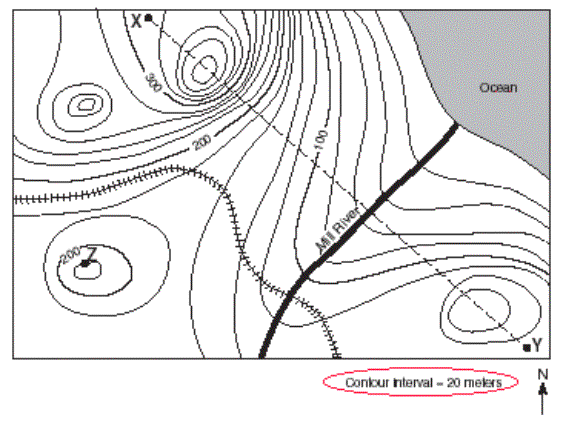 What direction is the Mill River flowing?Determine the elevations of X ____________  Y _______________  Z _____________What is the highest possible elevation on the map?What does the profile look like from X to Y?How would you determine distance on a map?If one centimeter is 1 kilometer determine several distances.Where is it steeper or flatter?  How do you know?Add two roads on the map from point Z to the ocean, one being shorter but steeper and the other longer but more gradual.Now determine some gradients between 2 places.